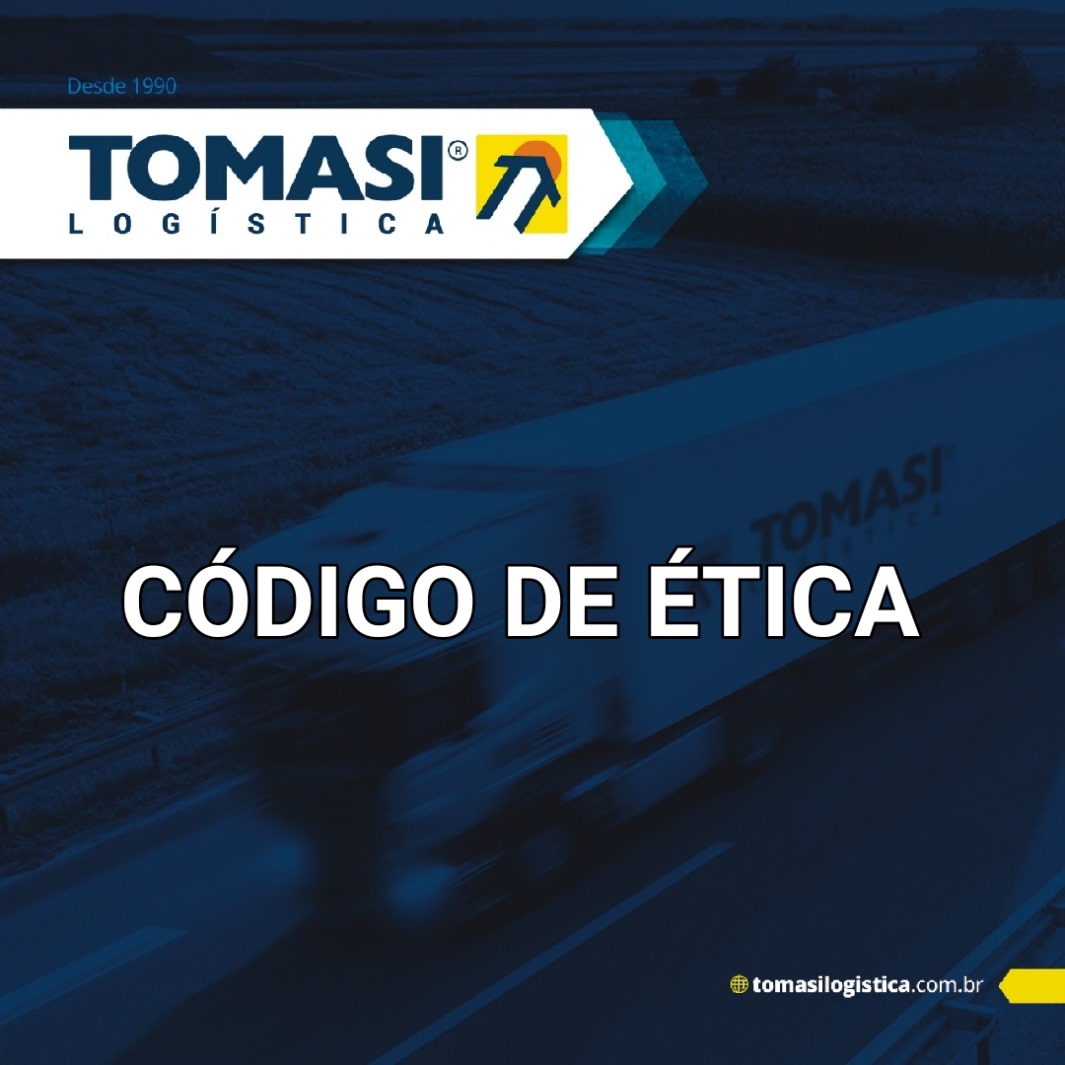 CÓDIGO DE ÉTICAA empresa tem por responsabilidade social o compromisso de consolidar um país forte, sustentável, em especial nos seus valores éticos. Dessa forma, elaboramos o código de ética o qual tem por objetivo sistematizar os valores éticos que devem nortear a condução dos negócios empresariais, orientando as ações e o relacionamento com os stakeholders. Os valores éticos conduzirão as relações, uma vez que o código expressa o sentimento dos dirigentes e colaboradores desta empresa:  # Trabalho em equipe: As empresas, clientes, parceiros e fornecedores são tratados com ética, justiça, respeito, cortesia, igualdade e dignidade. Exigimos absoluto respeito pelo ser humano, pelo bem empresarial, pela sociedade e pelo meio ambiente. Repudiamos todas as atitudes de preconceitos relacionadas à origem, raça, sexo, cor, idade, religião, credo, classe social, incapacidade física e quaisquer outras formas de discriminação. Respeitamos e valorizamos nossos clientes e seus direitos como empresas, com a prestação de informações corretas, cumprimento dos prazos acordados e oferecimento de alternativas para a satisfação de suas necessidades de negócios. Preservamos a dignidade de dirigentes, colaborados e parceiros, em qualquer circunstância, com a determinação de eliminar situações de provocação e constrangimento no ambiente de trabalho que diminuam o seu amor próprio e a sua integridade moral.   # Honestidade: No exercício profissional, os interesses da empresa estão em 1º lugar nas mentes dos nossos colaboradores, parceiros e dirigentes, nos interesses pessoais, de grupos ou de terceiros, de forma a resguardar os seus processos e sua imagem. Gerimos com honestidade nossos negócios, as informações que administramos, oferecendo oportunidades iguais entre as empresas de todos os portes. Não admitimos qualquer relacionamento ou prática desleal de comportamento que resulte em conflito de interesses e que estejam em desacordo com o mais alto padrão ético. Não admitimos práticas que fragilizem a imagem da empresa e comprometam o seu corpo funcional.  Condenamos atitudes que privilegiem fornecedores e prestadores de serviços, sob qualquer pretexto.  # Compromisso: Os dirigentes, colaboradores, consultores e parceiros da empresa estão comprometidos com a uniformidade de procedimentos e com o mais elevado padrão ético no exercício de suas atribuições profissionais. Temos compromisso permanente com o cumprimento das leis, das normas e dos regulamentos internos e externos que regem a nossa instituição. Pautamos nosso relacionamento com parceiros, associados, clientes de todas as formas: coligadas, controladas, patrocinadas, associações e entidades de classe dentro dos princípios deste código de ética. Temos o compromisso de oferecer serviços logísticos de qualidade que atendam ou superem as expectativas dos nossos clientes. Prestamos orientações e informações corretas aos nossos clientes para que tomem decisões conscientes em seus negócios. Preservamos o sigilo e a segurança das informações. Buscamos a melhoria das condições de segurança e saúde do ambiente de trabalho, preservando a qualidade de vida dos que nele convivem. Incentivamos a participação voluntária em atividades sociais destinadas a resgatar a cidadania do povo brasileiro.  # Transparência: As relações da empresa com os segmentos da sociedade são pautadas no princípio da transparência e na adoção de critérios técnicos. Como empresa privada, estamos comprometidos com a prestação de contas de nossas atividades, dos recursos por nós geridos e com a integridade dos nossos controles. Aos nossos clientes, parceiros e fornecedores, dispensamos tratamento equânime na disponibilidade de informações claras e oportunas, por meio de fontes autorizadas e no estrito cumprimento das normativas a que estamos subordinados.  Valorizamos o processo de comunicação interna, disseminando informações relevantes relacionadas aos negócios e às decisões corporativas.  # Desenvolvimento Humano: Promovemos o respeito à vida, o aprimoramento constante do conhecimento e habilidades, o cultivo de hábitos saudáveis, a qualidade de vida, o combate ao consumo de álcool e drogas para a segurança no trânsito.# Crescimento Sustentável: Promovemos conjuntamente o crescimento e a expansão sustentável da empresa, através da qualidade, resultados positivos, inovação e melhoria contínua. Oferecemos aos nossos colaboradores e parceiros a oportunidades de ascensão profissional, com critérios claros e do conhecimento de todos.  Zelamos pela proteção de nosso patrimônio e de nossos clientes, com a adequada utilização das informações, dos bens, veículos, equipamentos e demais recursos colocados à nossa disposição para a gestão eficaz dos negócios. # Responsabilidade Social: Devemos pautar nossas ações nos preceitos e valores éticos deste código, de forma a resguardar a empresa de ações e atitudes inadequadas e não prejudicar ou comprometer a sua missão e imagem de forma direta ou indiretamente, privada e social. Buscamos a preservação ambiental nos projetos dos quais participamos, por entendermos que a vida depende diretamente da qualidade do meio ambiente. Garantimos proteção contra qualquer forma de represália ou discriminação profissional a quem denunciar as violações a este código, como forma de preservar os valores da empresa.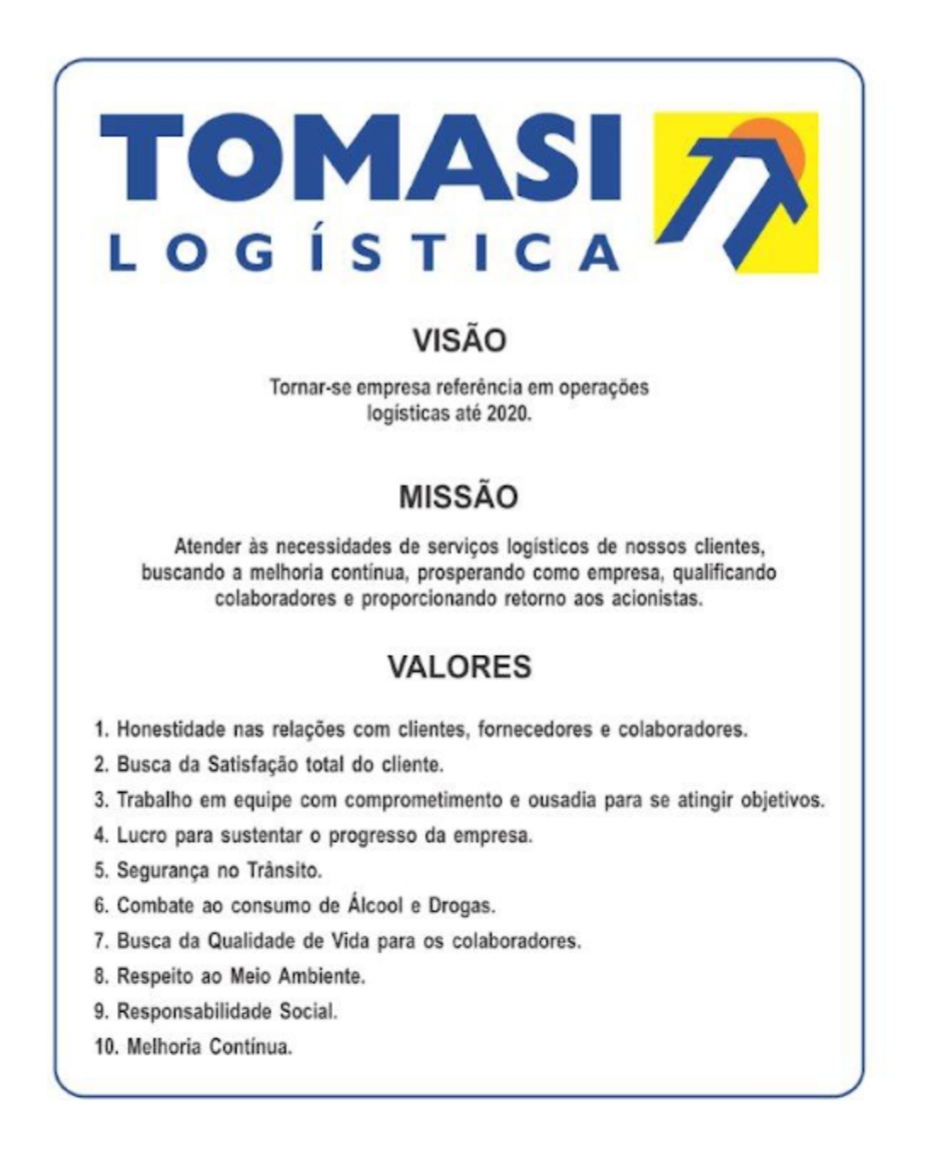 